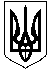 													Проєкт Друга сесіяСмолінської селищної радиВосьмого скликанняМаловисківського району Кіровоградської області Р І Ш Е Н Н ЯВід ___грудня 2020  року                                                                   № смт. СмолінеПро провадження планованої діяльності «ДП «СхідГЗК» Смолінська шахта. Кар’єр піску.Доопрацювання запасів»						                      Відповідно до п.22 частини 1 ст. 26 Закону України «Про місцеве самоврядування в Україні», ст. 11 Закону України «Про оцінку впливу на довкілля», листа ДП «СхідГЗК» та заслухавши інформацію селищного  голови Мазури М.М.ВИРІШИЛА:1 Погодити провадження планованої діяльності «ДП «СхідГЗК» Смолінська шахта. Карєр піску. Доопрацювання запасів» за адресою: смт Смоліне Маловисківського району Кіровоградської області. Екологічні умови провадження планованої діяльності визначені у висновку з оцінки впливу на довкілля від 13.11.2020 року №21/01-20201275194/1  Селищний голова                                                               М.М. Мазура